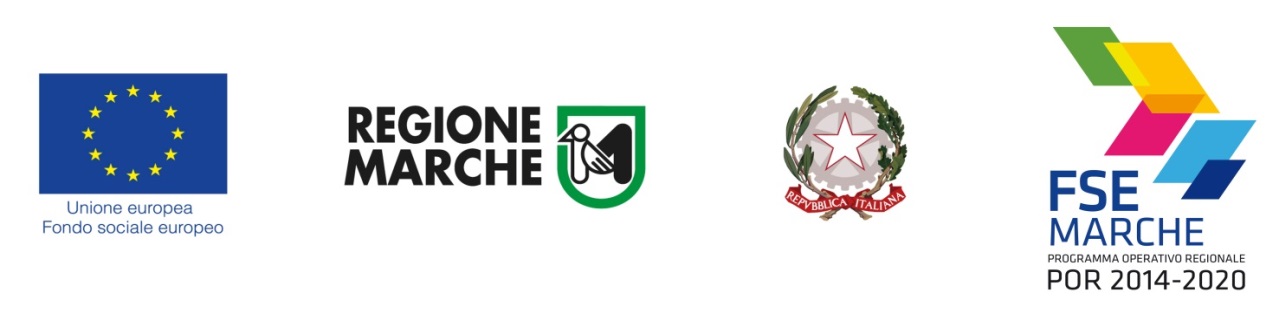 POR Marche FSE 2014-2020 – Asse II Priorità di investimento 9.4 – Risultato atteso 9.3 – Tipologia di azione 9.4.B; Priorità di investimento 9.1- Risultato atteso 9.2 Tipologia di azione 9.1.C e 9.1.NUlteriore implementazione e miglioramento dei servizi erogati dagli Ambiti Territoriali SocialiAllegato F.1Dichiarazione sostitutiva di atto notorioper le risorse umane Dati AnagraficiIl/La sottoscritto/a________________________________________________________________nato/a _______________________________________________________il_________________residente in _____________________________________________________CAP____________Via_________________________________________________ N __________Tel ___________e-mail ________________________codice fiscale ______________________________________DICHIARAai sensi degli artt. 46 e 47 del D.P.R. n. 445/2000, consapevole delle responsabilità anche penali delle mendaci dichiarazioniche i dati anagrafici e le dichiarazioni relative ai propri titoli di studio e le esperienze professionali di seguito descritte corrispondono al vero.Titoli di studio	di essere in possesso del seguente titolo di studio:	Diploma di__________________ conseguito in data_____________(gg/mm/aaaa) ______________;	Laurea in ____________________conseguita in data____________(gg/mm/aaaa) ______________;	Altro __________________conseguita in data_________________(gg/mm/aaaa) _______________ Di essere in possesso dei seguenti requisiti essenziali per: Presa in carico: Iscrizione Albo professionale assistenti Sociali Regione ________ n. ___ Di essere in possesso dei seguenti requisiti essenziali per: “Assistenza educativa e sostegno alle funzioni genitoriali” e “Servizio socio-assistenziale estivo”:aver conseguito uno dei titoli di cui alla seguente normativa: •	Decreto Legislativo n. 65 del 13/04/2017:” Istituzione del sistema integrato di educazione ed istruzione dalla nascita sino a sei anni, a norma dell’art 1, commi 180 e 181, lettera e), della L n. 107 /2015” - art. 14, commi 3, 4, 5;•	LEGGE 27 dicembre 2017, n. 205 “Bilancio di previsione dello Stato per l'anno finanziario 2018 e bilancio pluriennale per il triennio 2018-2020” – Art. 1, commi da 594 a 600.Esperienze professionaliDi possedere i seguenti profili di esperienza professionale In quanto maturato, alla data odierna, le seguenti comprovate esperienze professionali nelle seguenti esperienze lavorative (indicare solo quelle pertinenti): Ripetere per ogni esperienza professionaleAllega: 	Copia di un documento di identità in corso di validità Il/la sottoscritto/a esprime il proprio consenso affinché i dati personali forniti possano essere trattati ai sensi dell’art. 13, Regolamento 2016/679/UE.IndicazioniTale scheda va utilizzata per le seguenti comunicazioni:1. entro 30 giorni dalla sottoscrizione dell’Atto di adesione, per presentare il gruppo di lavoro, insieme all’allegato F.2, ai sensi dell’art. 11 dell’Avviso;2. durante l’intera durata del progetto per ogni eventuale variazione del personale insieme all'allegato F2.INFORMATIVA SUL TRATTAMENTO DEI DATI PERSONALI(ai sensi dell’art. 13, Regolamento 2016/679/UE - GDPR)La Regione Marche in conformità al Regolamento 2016/679/UE (General Data Protection Regulation – GDPR) La informa sulle modalità di trattamento dei dati da Lei forniti. Il Titolare del trattamento è la Regione Marche - Giunta Regionale, con sede in via Gentile da Fabriano, 9 – 60125 Ancona. I Delegati al trattamento sono il Dirigente della Posizione di funzione “Programmazione nazionale e comunitaria” (tel. 071 806 3674/3801 email: pf.bilancio.programmazioneunitaria@regione.marche.it) Andrea Pellei e il Dirigente del Servizio Politiche Sociali e Sport Giovanni Santarelli (tel. 071 806 4048/4046 email: servizio.politichesociali_sport@regione.marche.it)Il Responsabile della Protezione dei Dati ha sede in via Gentile da Fabriano, 9 – 60125 Ancona. La casella di posta elettronica, cui potrà indirizzare questioni relative ai trattamenti di dati che La riguardano, è: rpd@regione.marche.it .Finalità. I dati personali sono trattati per la partecipazione all’intervento nonché per consentire alla Regione, titolare del trattamento, l’adempimento degli obblighi di monitoraggio, valutazione e controllo previsti dal Reg. (UE) n. 1303/2013 e ss.mm.ii. e dal Reg. (UE)n. 1304/2013 e ss.mm.i.. I dati forniti saranno trattati in maniera informatizzata e manuale per procedere ai necessari adempimenti e alle necessarie verifiche, in relazione allo specifico procedimento amministrativo al quale fanno riferimento. I dati raccolti potranno essere trattati inoltre ai fini di archiviazione (protocollo e conservazione documentale) nonché, in forma aggregata, a fini statistici. Gli stessi dati potranno confluire nei sistemi informativi regionali, nazionali e comunitari di gestione e monitoraggio degli interventi finanziati dal Fondo Sociale Europeo (FSE).La base giuridica del trattamento (ai sensi degli articoli 6 e 9 del Regolamento 2016/679/UE) è costituita dal l Reg. (UE) n. 1303/2013 e ss.mm.ii. e dal Reg. (UE)n. 1304/2013 e ss.mm.i..Comunicazione dei dati. I suoi dati personali potranno essere conosciuti esclusivamente dagli operatori della Regione Marche, autorizzati al trattamento, nonché dai beneficiari/attuatori individuati quali Responsabili del trattamento. I dati forniti saranno messi a disposizione dell’Autorità di Certificazione e dell’Autorità di Audit per l’adempimento degli obblighi previsti dai Regolamenti europei. Potranno, inoltre, essere resi disponibili ai Servizi della Commissione Europea, alle Amministrazioni Centrali (es. MEF-IGRUE, Anpal) e alle altre Autorità di controllo (es. Corte dei Conti, Guardia di finanza) per l’espletamento delle loro funzioni istituzionali. Il trasferimento all'estero dei dati nei paesi extra UE non è previsto e non viene effettuato.Periodo di conservazione. I dati saranno conservati, ai sensi dell'art.5, paragrafo 1, lett.e) del Regolamento 2016/679/UE per fini di archiviazione (protocollo e conservazione documentale), per il tempo stabilito dai regolamenti per la gestione procedimentale e documentale e da leggi e regolamenti in materia.Diritti. Le competono i diritti previsti dal Regolamento 2016/679/UE e, in particolare, potrà chiedere l’accesso ai dati personali che La riguardano, la rettifica, o, ricorrendone gli estremi, la cancellazione o la limitazione del trattamento, ovvero opporsi al loro trattamento; potrà inoltre esercitare il diritto alla portabilità dei dati. Ha diritto di proporre reclamo, ai sensi dell’articolo 77 del Regolamento 2016/679/UE, al Garante per la protezione dei dati personali con sede a Roma. Il conferimento dei dati discende dalla necessità di monitoraggio del progetto sopra indicata e l’interessato ha l’obbligo di fornire i dati personali degli operatori. In caso di mancato conferimento dei dati, non sarà possibile effettuare il monitoraggio delle attività svolte dagli operatori e, quindi, il riconoscimento delle relative spese. Dichiaro di aver ricevuto e preso visione della presente informativa. Luogo e data________________            firma __________________Profilo di appartenenzaAnni di esperienza nella funzioneProfilo basso<=2Profilo medio>2 e <=5Profilo buono>5 e <=10Profilo Alto>10FunzioneProfilo di appartenenza Indicare la lettera di riferimentoFunzione generica nelle Politiche SocialiFunzioni specifiche:Funzioni specifiche:Accesso/Sportelli socialiPresa in caricoTirocini sociali, tutoraggio e inserimento lavorativoAssistenza educativa e Sostegno alle funzioni genitorialiServizio socio-educativo estivoDate (da – a)Inserire le proprie esperienze in ordine cronologico, partendo dalle più recenti ]Nome dell’azienda e cittàPosizione lavorativaPrincipali mansioni e responsabilitàData___________________ Firma ____________________________________Data____________________ Firma _____________________________________ 